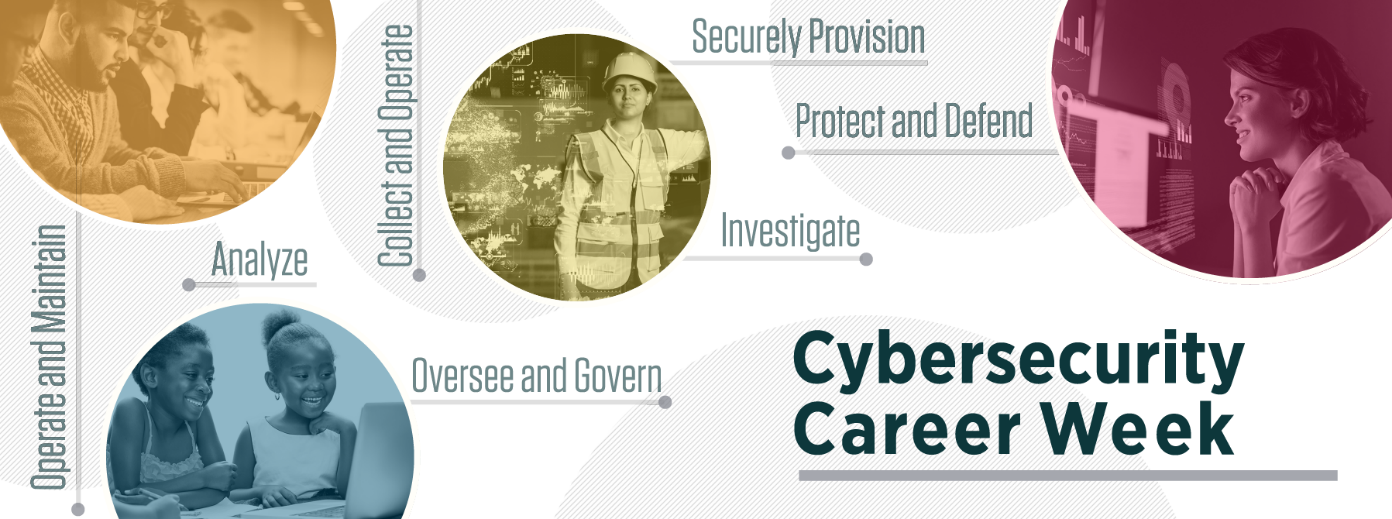 Sample Proclamation LanguageCYBERSECURITY CAREER WEEKWHEREAS, cybersecurity practitioners provide significant contributions and innovations to society;WHEREAS, Cybersecurity Career Week takes place the third week in October during Cybersecurity Month, as a celebration focusing on local, regional, national, and international interest to inspire, educate and engage learners of all ages, educators, parents, employers and the community on career opportunities in the field of cybersecurity;  WHEREAS, the week-long celebration provides various activities for learning about the contributions, innovations and opportunities that can be found by exploring cybersecurity as a field of study or career choice; WHEREAS, residents and businesses in [city/state/country] during Cybersecurity Career Week can learn how cybersecurity plays a vital role in our lives and how building a cybersecurity workforce promotes economic prosperity and enhances public safety and security;WHEREAS, there are currently over [XXXXXX] jobs open in cybersecurity nationally and the global cybersecurity workforce is expected to experience a shortfall of two million cybersecurity professionals by 2023, and local talent can help address this deficit through cybersecurity career awareness, exposure and discovery activities.NOW, THEREFORE, I,______[TITLE OF OFFICIAL]______,  do hereby proclaim the third week in October, in _____[city or state]_______ as “CYBERSECURITY CAREER WEEK”.